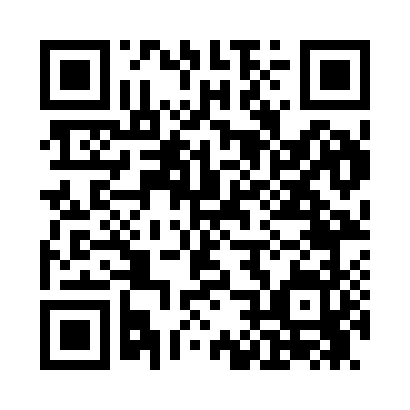 Prayer times for Bluford, Illinois, USAMon 1 Jul 2024 - Wed 31 Jul 2024High Latitude Method: Angle Based RulePrayer Calculation Method: Islamic Society of North AmericaAsar Calculation Method: ShafiPrayer times provided by https://www.salahtimes.comDateDayFajrSunriseDhuhrAsrMaghribIsha1Mon4:035:3512:594:548:229:552Tue4:035:3612:594:548:229:553Wed4:045:3612:594:548:229:544Thu4:055:3712:594:548:229:545Fri4:065:371:004:548:229:536Sat4:065:381:004:548:219:537Sun4:075:391:004:548:219:528Mon4:085:391:004:558:219:529Tue4:095:401:004:558:209:5110Wed4:105:411:004:558:209:5111Thu4:115:411:014:558:209:5012Fri4:125:421:014:558:199:4913Sat4:125:431:014:558:199:4914Sun4:135:431:014:558:189:4815Mon4:145:441:014:558:189:4716Tue4:155:451:014:558:179:4617Wed4:175:451:014:558:179:4518Thu4:185:461:014:558:169:4419Fri4:195:471:014:558:159:4320Sat4:205:481:014:548:159:4221Sun4:215:491:014:548:149:4122Mon4:225:491:014:548:139:4023Tue4:235:501:014:548:129:3924Wed4:245:511:014:548:129:3825Thu4:255:521:014:548:119:3726Fri4:265:531:014:548:109:3627Sat4:285:531:014:538:099:3528Sun4:295:541:014:538:089:3329Mon4:305:551:014:538:079:3230Tue4:315:561:014:538:069:3131Wed4:325:571:014:528:059:30